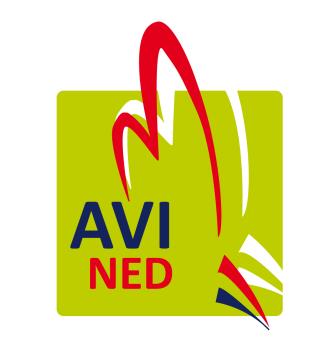 Stichting AVINEDPostbus 2703, 3430 GC Nieuwegein, 088 – 998 43 40, info@avined.nlAanvraag, wijziging of beëindiging registratie De ondernemer(s) verzoekt (verzoeken) op grond van de Regeling houders van Dieren en/of de Europese hygiëneverordening om een registratie, een overdracht of een beëindiging hiervan.Belangrijk: Neem tijdig contact op met de Stichting Centraal Orgaan voor Kwaliteitsaangelegenheden in de zuivel (COKZ) voor de verplichte controle op uw bedrijfsactiviteiten: cokz@cokz.nl | 033 - 496 56 96
Aanvraag: De ondernemer(s) verzoekt (verzoeken) een registratie van de onderneming en de locatie m.i.v.  ……   ………   20  …     (vul in: onderdeel A, B/C en F)Overdracht: De ondernemer(s) verzoekt (verzoeken) KIP-nummer …………….... over te dragen 

m.i.v.  ……   ………   20  …     (vul in: onderdeel A, B/C en D/E)U dient uw Bedrijfsoverdracht eerst bij RVO te melden. Raadpleeg hiervoor de website van RVO bedrijfsoverdracht: https://mijn.rvo.nl/bedrijfsoverdracht. Melding Overdracht (MO): Is bij de RVO gedaan op  ……   ………   20  … Beëindiging: De ondernemer(s) verzoekt (verzoeken) KIP-nummer …………….… te beëindigen m.i.v.  ……   ………   20  …     (vul in: onderdeel A, D/E en F)
F. BedrijfsgegevensType onderneming (aankruisen wat van toepassing is.)Stalgegevens (alleen van toepassing bij registratie pluimveehouder)! Indien u meer dan 7 stallen heeft op deze locatie, deze opgeven op een bijlage * Keuzemogelijkheden houderijvormen (per stal):reguliertussensegment (vleeskuikens, zoals Kip van Morgen, Volwaard, etc.)scharrelscharrel met vrije uitloopbiologischkolonie legvrije uitloopuitkomst in de stalVoor Vleeskuikenbedrijven zijn extra gegevens nodig:* Keuzemogelijkheden voor Categorie Welzijn Vleeskuikens (per stal):1 –  minder dan 33 kg/m2 2 –  meer dan 33 kg/m2 en minder dan 39 kg/m23 –  meer dan 39 kg/m2 en minder dan 42 kg/m2Neem contact op voor vragen: 088 – 998 43 40, info@avined.nlTOELICHTINGAlgemeenEén locatie, één formulierPer locatie dient één apart formulier te worden ingevuld. Onder één en dezelfde bedrijfslocatie wordt verstaan de stallen op één en hetzelfde perceel. Bijv.: Staat een deel van de stallen aan een andere weg in dezelfde plaats, dan is dit een andere locatie en krijgt deze locatie een eigen registratie.Onderliggende regelgevingOp verzoek kan de relevante wetgeving worden toegezonden. U kunt deze ook zelf downloaden via https://wetten.overheid.nl/BWBR0035248/2022-03-11. Deze regeling omvat de verplichting tot registratie van de Nederlandse pluimveebedrijven en de Nederlandse pluimveekoppels.Melden van pluimveeverplaatsingen via InternetU dient, naast uw bedrijf, ook de opgezette of verhandelde koppels kippen, kalkoenen, eenden en parelhoenders te melden in ons KIP-systeem. Deze meldingen kunt u zelf doen via internet.  Zodra wij uw gegevens hebben verwerkt, ontvangt u uw nieuwe registratienummer (KIP-nummer) en inloggegevens voor toegang tot de webapplicatie KIP.Veranderingen in tenaamstellingAls er zich wijzigingen voordoen in de informatie zoals u deze heeft ingevuld, bijv. uw bedrijf verandert van naam of een andere ondernemer wordt eigenaar van de dieren, dan dient u dit tijdig schriftelijk door te geven aan Stichting AVINED.Wijzigingen in locatiegebonden gegevensWijzigingen in houderijvorm, aantal stallen of capaciteit van de stallen kunt u eenvoudig zelf in KIP doorvoeren.Stallen en houderijvormLet u erop dat uw stallen en houderijvorm juist zijn ingevuld? Als stallen en/of houderijvormen ontbreken kunnen er geen verplaatsingsmeldingen worden ingevoerd door u of uw broederij.Toelichting per onderdeelOnder A, bedrijfslocatieU vult hier de locatie van de pluimveestallen in, de locatie van de broederij, de productielocatie, of het adres van de handelsonderneming.Als u meerdere locaties heeft dient u per locatie één apart formulier in te vullen. Onder één en dezelfde bedrijfslocatie wordt verstaan de stallen op één en hetzelfde perceel. Bijvoorbeeld: Staat een deel van de stallen aan een andere weg in dezelfde plaats, dan is dit een andere locatie en krijgt deze locatie een eigen registratie.Onder B en/of C; houder of eigenaar pluimveeMeestal bent u als ondernemer de pluimveehouder en de eigenaar van het pluimvee op het bedrijf. Maar dit is niet altijd het geval, met name in de reproductiesector of in de opfoksector. Voor beide typen ondernemers gelden bepaalde verplichtingen. Voor beide typen ondernemer is het van belang dat zij geregistreerd zijn in KIP in tijden van calamiteiten, zoals bijv. bij een uitbraak van een besmettelijke pluimveeziekte. Onder B. vult de pluimveehouder zijn gegevens in. Onder C. vult de eigenaar van de dieren zijn gegevens in (alleen indien dit afwijkt van pluimveehouder B).Onder D en/of E; bedrijfsgegevens van de huidige ondernemerBij een overname van een locatie dienen de oude en de nieuwe houder en/of eigenaar de overname te melden. Vul daarom bij een overname onderdeel B en/of C en D en/of E in.Onder F, bedrijfsgegevensAan de hand van de vragen bij onderdeel F wordt vastgelegd wat voor type pluimveebedrijf op de locatie gevestigd is. Onder Stalgegevens dient u per stal de houderijvorm aan te geven en de stalcapaciteit in aantallen dieren en netto vierkante meters vloeroppervlak (voor dieren beschikbaar vloeroppervlak).Let u erop dat uw stallen en houderijvorm juist zijn ingevuld? Als stallen en/of houderijvormen ontbreken kunnen er geen verplaatsingsmeldingen worden ingevoerd door u of uw broederij.Informatie of vragenVoor vragen kunt u terecht bij Stichting AVINED 088 – 998 43 40, info@avined.nlA. Bedrijfslocatie             Bedrijfsadres:Postcode / Plaats:B. Nieuwe houder pluimvee, handelaar, broederij of producentB. Nieuwe houder pluimvee, handelaar, broederij of producentB. Nieuwe houder pluimvee, handelaar, broederij of producentBedrijfsnaam (zoals geregistreerd bij de
 Kamer van Koophandel):Correspondentieadres:Correspondentieadres:Nummer Kamer van Koophandel:Postcode / Plaats	:Naam en voorletters contactpersoon:Telefoonnummer:Telefoonnummer:Geboortedatum:E-mailadres:E-mailadres:Plaats en datum:E-mailadres facturen:Handtekening:C. Nieuwe eigenaar, indien niet gelijk aan gegevens onder BC. Nieuwe eigenaar, indien niet gelijk aan gegevens onder BC. Nieuwe eigenaar, indien niet gelijk aan gegevens onder BBedrijfsnaam (zoals geregistreerd bij de
Kamer van Koophandel):Correspondentieadres:Correspondentieadres:Nummer Kamer van Koophandel:Postcode / Plaats	:Naam en voorletters contactpersoon:Telefoonnummer:Telefoonnummer:Geboortedatum:E-mailadres:E-mailadres:Plaats en datum:E-mailadres facturen:Handtekening:D. Huidige houder pluimvee, handelaar, broederij of producentD. Huidige houder pluimvee, handelaar, broederij of producentD. Huidige houder pluimvee, handelaar, broederij of producentBedrijfsnaam (zoals geregistreerd bij de
Kamer van Koophandel):Correspondentieadres:Correspondentieadres:Nummer Kamer van Koophandel:Postcode / Plaats	:Naam en voorletters contactpersoon:Telefoonnummer:Telefoonnummer:Geboortedatum:E-mailadres:E-mailadres:Plaats en datum:E-mailadres facturen:Handtekening:E. Huidige eigenaar, indien niet gelijk aan gegevens onder DE. Huidige eigenaar, indien niet gelijk aan gegevens onder DE. Huidige eigenaar, indien niet gelijk aan gegevens onder DBedrijfsnaam (zoals geregistreerd bij de
Kamer van Koophandel):Correspondentieadres:Correspondentieadres:Nummer Kamer van Koophandel:Postcode / Plaats	:Naam en voorletters contactpersoon:Telefoonnummer:Telefoonnummer:Geboortedatum:E-mailadres:E-mailadres:Plaats en datum:E-mailadres facturen:Handtekening:broederijduivenbedrijfeiproductenfabrikanteierververijeikokerijeiproductenhandelaarexportstation broedeierenfabrikant technisch eiproductfazantenbedrijfganzenbedrijfgrossierhandelaar eendagskuikens en broedeierenhandelaar opfokkoppelshandelaar slachtpluimveekwartelbedrijflegpluimveebedrijfloopvogelbedrijfopfokbedrijf grootouderdieren LEGopfokbedrijf grootouderdieren VLEESopfokbedrijf leghennenopfokbedrijf ouderdieren LEGopfokbedrijf ouderdieren VLEESpakstationparelhoenbedrijfpatrijzenbedrijfpluimveebedrijf (vaccin)slachterijen pluimveepluimveebedrijf kleinschalig (< 250 stuks dieren, maximaal 2.000 stuks per jaar)technisch eiproduct handelaaruitsnijderijen pluimveevleesvermeerderingsbedrijf grootouderdieren LEGvermeerderingsbedrijf grootouderdieren VLEESvermeerderingsbedrijf ouderdieren LEGvermeerderingsbedrijf ouderdieren VLEESverzamelaarvleeseendenbedrijfvleeskalkoenbedrijfvleeskuikenbedrijfStalnr.Capaciteit (aantal dieren)Oppervlakte(m2) Houderijvorm*Voerleverancier1234567Stalnr.Bouw- of VerbouwjaarCategorie Welzijn Vleeskuikens *1234567